REJONOWE WODNE  OCHOTNICZE  POGOTOWIE   RATUNKOWE W  ZAMOŚCIU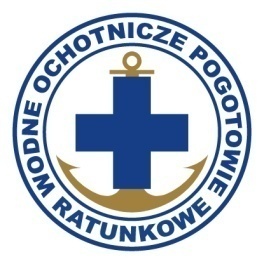                      22-400 Zamość, ul.J.H. Zamoyskiego 62A, tel/fax (084) 639 14 57                  NIP: 922-18-30-868    www.woprzamosc.pl  www.wopr.zamosc.pl                          E-mail: woprzamosc@wp.pl     KRS 0000211830        Konto bankowe: PKO S.A. II O/Zamość 61124020051111000017647889 Numer sprawy: WOPR/ADM/01/2022                                                               Załącznik nr 3 do SWZ                                                                                     Zamawiający: Rejonowe Wodne Ochotnicze PogotowieRatunkowe w Zamościuul. Zamoyskiego 62 a, 22-400 ZamośćWykonawca:…………………………………………………(pełna nazwa/firma, adres, w zależności od podmiotu: NIP/PESEL, KRS/CEiDG)reprezentowany przez:…………………………………………………(imię, nazwisko, stanowisko/podstawa do  reprezentacji)Oświadczenie Wykonawcy składane na podstawie art. 125 ust. 1 ustawy z dnia 11.09.2019 r. Prawo zamówień publicznych (dalej jako: ustawa Pzp), DOTYCZĄCE SPEŁNIANIA WARUNKÓW UDZIAŁU W POSTĘPOWANIU Na potrzeby postępowania o udzielenie zamówienia publicznego pn. „Dostawa fabrycznie nowego samochodu osobowego ze stałym napędem 4x4 dla Rejonowego Wodnego Ochotniczego Pogotowia Ratunkowego w Zamościu”  oświadczam, co następuje: INFORMACJA DOTYCZĄCA WYKONAWCY:Oświadczam, że spełniam warunki udziału w postępowaniu określone przez Zamawiającego w rozdziale V SWZ.…………….……. (miejscowość), dnia ………….……. r. Dokument należy podpisać  kwalifikowanym podpisem elektronicznym lub podpisem zaufanym lub elektronicznym podpisem osobistymINFORMACJA W ZWIĄZKU Z POLEGANIEM NA ZASOBACH INNYCH PODMIOTÓW:Oświadczam, że w celu wykazania spełniania warunków udziału w postępowaniu, określonych przez zamawiającego w SWZ rozdział V polegam na zasobach następującego/ych podmiotu/ów:  …..……………………………………………………………...……………………………………………………………………………………………………………….……………………………………., w następującym zakresie: …………………………………………………………………………………………………………………………………………………………… (wskazać podmiot i określić odpowiedni zakres dla wskazanego podmiotu). …………….……. (miejscowość), dnia ………….……. r. Dokument należy podpisać  kwalifikowanym podpisem elektronicznym lub podpisem zaufanym lub elektronicznym podpisem osobistymOŚWIADCZENIE DOTYCZĄCE PODANYCH INFORMACJI:Oświadczam, że wszystkie informacje podane w powyższych oświadczeniach są aktualne 
i zgodne z prawdą oraz zostały przedstawione z pełną świadomością konsekwencji wprowadzenia zamawiającego w błąd przy przedstawianiu informacji.…………….……. (miejscowość), dnia ………….……. r. Dokument należy podpisać  kwalifikowanym podpisem elektronicznym lub podpisem zaufanym lub elektronicznym podpisem osobistym